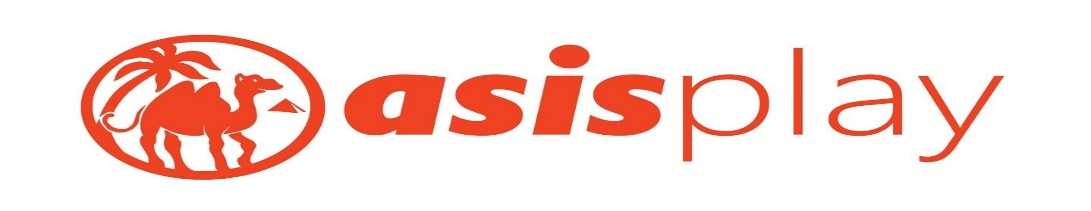 33 Priory Grove, London SW8 2PD       020 7622 8756     info@oasisplay.org.uk     oasisplay.org.ukForest School Leader Vacancy5.5hrs per week   £14.50 per hour Tuesdays (1 x Forest School session & 2 hrs admin)6hrs per week   £13 per hour – days Tuesday & Wednesday (2 x after school environmental play sessions)We are looking for an exceptional individual with a passion for outdoor learning and a great work ethic. The role will include delivering a range of outdoor and indoor inclusive Forest School and Environmental play activities that enable each student to reach their full potential.This is a unique opportunity to help provide high quality activities at Oasis Children’s Nature Garden and will include planning and delivering a Forest School activity session for parents and children under 5 years and leading and supervising after school environmental play activities for school aged children.The successful candidate must have:Forest School Leader qualification – Level 3Significant experience of play work and of working with disabled and non - disabled children, together with a thorough understanding of children’s differing needs and abilities. Person Specification Experience Experience of working in an outdoor  play environmentalExperience working with children and families from diverse backgrounds.Experience of food growing and natural playExperience of leading  inclusive and creative play activities Experience of creating learning materials/activities.Knowledge / EducationKnowledge of the natural environment and environmental issuesAn understanding of the Play PrinciplesAn understanding of the value of outdoor play and education.Demonstrable understanding of the principles of equal opportunities.Skills Ability to manage a group of mixed aged children and sustain their interest and involvement in activities. To have a positive, warm and flexible approach, prepared to work as part of a team and to develop own project management skills.  Ability to use own initiative.Aptitude for working in a diverse, multi-cultural communities.Oasisplay is an inclusive employer and welcomes applications from disabled people. Please get in touch if you have any support or communication needs you would like to discuss with us.Please follow the link here   to download the application pack from our website www.oasisplay.org.uk or contact HR@oasisplay.org.uk for an application pack. Please make sure you read the full job description and ensure your application shows how you meet our specification. Deadline: 11:59pm on Sunday 10th October 2021, Interviews to be held mid October 2021. Start date: ASAP